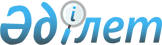 Екібастұз қаласы әкімінің 2014 жылғы 7 ақпандағы "Екібастұз қаласының сайлау учаскелерін құру туралы" № 2 шешіміне өзгерістер мен толықтырулар енгізу туралыПавлодар облысы Екібастұз қалаcы әкімінің 2015 жылғы 27 ақпандағы № 1 шешімі. Павлодар облысының Әділет департаментінде 2015 жылғы 03 наурызда № 4331 болып тіркелді      Қазақстан Республикасының 1995 жылғы 28 қыркүйектегі "Қазақстан Республикасындағы сайлау туралы" Конституциялық Заңы 23–бабының 1-тармағына, Қазақстан Республикасының 2001 жылғы 23 қаңтардағы "Қазақстан Республикасындағы жергілікті мемлекеттік басқару және өзін-өзі басқару туралы" Заңы 33-бабының 2-тармағына сәйкес ШЕШІМ қабылдаймын:

      1.  Екібастұз қаласы әкімінің 2014 жылғы 7 ақпандағы "Екібастұз қаласының сайлау учаскелерін құру туралы" № 2 шешіміне (Нормативтік құқықтық актілерді мемлекеттік тіркеу тізілімінде № 3707 болып тіркелген, 2014 жылғы 27 ақпанда "Отарқа" және "Голос Экибастуза" газеттерінде жарияланған) (бұдан әрі - шешім) келесі өзгерістер мен толықтырулар енгізілсін:

      шешімнің қосымшасы осы шешімнің қосымшасына сәйкес жаңа редакцияда жазылсын.

      2.  Осы шешімнің орындалуын бақылау Екібастұз қаласы әкімі аппаратының басшысына жүктелсін.

      3.  Осы шешім алғаш ресми жарияланған күнінен бастап қолданысқа енгізіледі.

 № 513 сайлау учаскесі Екібастұз қаласы,
Қ. Пішембаев көшесі, 62, "Екібастұз Техно Альянс"
жауапкершілігі шектеулі серіктестігі      Көшелер: 

      Абай 2, 4, 6, 8, 10, 12, 14; 

      Беркімбаев 2, 4, 5, 6, 7, 8, 9, 10, 11, 12, 13/60, 14, 14а; 

      Бұхар жырау 1, 2, 2а, 3, 4, 5, 6, 7, 9, 11;

      Западная 7, 9, 11, 13; 

      Марғұлан 1, 3, 4, 5, 6, 7, 8, 9, 11, 11а; 

      Пішембаев 18, 22, 26, 28, 52/20, 54/21, 56/20, 58/13, 58/13а, 62, 64, 64в.

      Өткелдер: 

      1 Линейный 1, 2, 2а, 3, 4, 5, 6, 7, 8, 9, 10, 11, 12, 13, 14; 

      2 Линейный 1, 2, 3, 4, 6, 7, 8, 9, 10, 11, 12, 13, 61; 

      3 Линейный 1, 2, 3, 4, 5, 6, 7, 8, 10, 12, 13а, 14; 

      4 Линейный 1, 2, 3, 4, 5, 6, 7, 8, 9, 10, 11, 12, 13, 14; 

      5 Линейный 13, 14, 14а, 15, 16, 16а, 17, 18, 19, 61; 

      6 Линейный 12, 12а, 13, 13а, 14, 16, 18; 

      9 Линейный 3, 3а, 5, 6, 7, 8, 9, 10, 11, 12, 13, 14; 

      10 Линейный 1а, 4, 6, 7, 8, 9, 10, 11, 12, 13;

      11 Линейный 3, 5, 7, 8, 9, 10, 11, 12, 14;

      12 Линейный 3, 5, 7, 8, 9, 10, 11, 12, 13, 14; 

      Арқалық 1, 2, 3, 4, 5, 6, 7, 8, 9, 10, 11, 12, 13, 14, 15, 16, 17, 18, 19, 20, 21, 22, 22а, 22б, 23, 24, 25, 26, 27, 28, 29, 30, 31, 32/1, 33, 34, 35, 36, 37, 38, 38а, 39, 39а, 39б, 41а, 46, 46а, 62, 63; 

      Воскресенский 2, 2а, 4, 6, 8, 10, 12, 14, 16, 18, 20, 22, 23, 24, 25, 25а, 26, 27, 27а, 29, 30, 31, 32, 33, 34, 35, 36, 38, 40, 48; 

      Торғай 1, 2, 2а, 2б, 2в, 2г, 2д, 2е, 3, 4, 4а, 4б, 5, 6, 6а, 6б, 6в, 7, 8, 9, 10, 11, 12, 13, 14, 15, 16, 17, 18, 19, 20, 22, 33, 35, 37, 39, 43.

 № 514 сайлау учаскесі Екібастұз қаласы,
Мәшһүр Жүсіп көшесі, 4, "Екібастұз қаласы әкімдігі
білім бөлімінің № 33 жалпы орта білім беретін
мектебі" коммуналдық мемлекеттік мекемесі      Көшелер: 

      Абай 1в; 

      Мәшһүр Жүсіп 2, 8, 12, 14, 16; 

      Теміржол 15, 15а, 16, 17, 17а, 18, 19, 19а, 20; 

      Ломоносов 15, 15а, 15б, 16, 17/2, 17/3, 18, 19, 21а, 22, 23, 23а, 23б, 24, 24а, 25, 27, 29, 29г, 31, 31а, 33, 35, 37, 39, 41, 43, 45, 47; 

      Марғұлан 1а, 1б, 3, 3а, 23б; 

      Екібастұз қаласының 50 жылдығы 10, 10а, 15, 15а, 17, 19. 

      Өткелдер: 

      Автобазовский 2, 2а, 8, 8а, 10а, 11а, 13, 14, 14а, 16, 18, 19, 21, 22а, 26а; 

      Теміржол 1, 2, 3, 4, 5, 6, 7, 8, 9, 10, 11, 12, 13, 14, 15, 16, 17, 18, 19, 19а, 20;

      Механический 2, 3, 3а, 4, 5, 5а, 6, 8, 10, 12, 14, 16, 18, 20.

 № 515 сайлау учаскесі Екібастұз қаласы,
Мәшһүр Жүсіп көшесі, 23, "Қ. Пішембаев ат. тау-кен-техникалық
колледжі" коммуналдық мемлекеттік қазыналық кәсіпорны       Көшелер: 

      Мәшһүр Жүсіп 1, 3, 5, 7, 9, 11, 15, 17, 20, 22, 24, 24а, 27; 

      Желтоқсан 3, 4, 4а, 5, 6, 6а, 14, 16; 

      Теміржол 1/10, 2/8, 3, 3а, 4, 13б; 

      Ломоносов 2/18, 4, 5, 6, 7, 8, 11, 11/2, 11а, 13, 13а;

      Пішембаев 12, 14, 16; 

      Екібастұз қаласының 50 жылдығы 3, 9; 

      Царев 2/23, 4.

      Өткел: 

      Станционный 1, 3, 4, 5, 6, 8.

 № 516 сайлау учаскесі Екібастұз қаласы,
Деповская көшесі, 1 "Локомотив" акционерлік
қоғамының филиалы – "Екібастұз локомотивтік пайдалану депосы"      Орамдар: 

      207 орам 1, 1а, 2, 3, 4, 4а, 4б, 5, 5а, 5б, 6, 6а, 7, 7а, 8, 9, 9а, 10, 10а, 11, 12, 13, 14а, 15, 16, 16б, 17, 17а, 17б, 18, 19, 19а, 20, 21, 21а, 22, 22а, 22б, 23, 24, 24а, 25, 26, 27, 28, 29, 30;

      208 орам 1, 2, 3, 4, 6, 8, 9, 10, 10а, 11, 13, 15, 17, 18, 19, 21, 23, 23а, 24, 25, 29, 30, 31, 32, 32а, 33, 33а, 34, 35, 36, 37, 38, 39, 39а, 40а, 41а, 42, 43, 44, 45, 46, 47, 48, 49, 50, 50а, 67.

      Көшелер: 

      Деповская 1, 2, 3, 4, 5; 

      Локомотивная 1, 2, 3, 4, 6, 8, 10, 10а, 12, 14, 16; 

      Омская 1, 2, 3, 4, 5, 7, 9; 

      Профсоюзная 5; 

      Путейская 1, 2, 3, 5, 7, 9; 

      Транспортная 1, 6, 8, 9, 11; 

      Угольная 1, 2, 3, 4, 5, 6, 8, 10, 11, 12, 14, 16;

      Узловая 93, 94; 

      Ащыкөл 1, 5, 7, 8; 

      Лесоводов 8, 9, 10, 11, 13, 17, 19, 20, 21, 22, 23, 25, 27, 28;

      Молодежная 5, 9, 10, 11, 12, 14, 18, 19, 20, 22, 23, 24, 25, 26, 27, 28, 29, 30, 56; 

      Пушкин 15, 16, 17, 18, 29. 

      Өткел: 

      Станционная 7, 10, 11, 12, 13, 14, 15, 16, 18, 19.

 № 517 сайлау учаскесі Екібастұз қаласы, Горняков көшесі, 119,
"Екібастұз қаласы әкімдігі білім бөлімінің № 12 жалпы
орта білім беретін мектебі" коммуналдық мемлекеттік мекемесі      Көшелер: 

      Азамат 4, 12, 13, 14, 15, 16;

      Ақмола 1, 1б, 1в, 2, 3, 4, 5, 6, 7, 8, 9, 10, 11, 12, 13, 15, 16, 17, 21, 22, 23, 26, 27;

      Әуезов 168, 170, 172, 174, 176, 178, 180; 

      Ахматова 2, 4, 5, 6, 8, 9, 10, 21; 

      Горняков 119а, 121, 124, 130, 130а, 134а, 135, 141, 145; 

      Дөнентаев 20в, 24, 24а, 26, 30, 32, 32а, 34, 34а, 35, 36, 36г, 37, 38, 38а, 40а, 42, 42а, 46, 46а, 48, 48а, 50, 52; 

      Доуа 1, 4, 13, 15/38; 

      Жібек жолы 1, 2, 3, 2а, 3а, 5, 6, 7а, 10, 11, 11а, 15, 15а, 16, 19, 19а; 

      Западная 18, 20а, 24, 24а, 24б, 30а, 30б, 32, 32а, 34/1, 34/2, 34а, 36, 38, 38а, 38б, 40, 40а, 42, 42а, 44, 44а, 46, 50, 52, 52/2, 54, 54а, 56а, 58; 

      Королев 38а, 56, 56а, 58а, 60, 60а, 62, 62а, 64а, 64б; 

      Молодежная 14, 16, 18, 20, 22, 24, 26, 28; 

      Пішембаев 147, 147а, 149а, 151а, 161а, 167а, 167б, 167в, 169а, 171а; 

      Сахаров 1, 2, 3, 4, 5, 7, 8, 9, 10, 12, 13, 14, 16, 17, 22, 28; 

      Энергетиков 10, 11, 33, 35а, 35б, 35в, 36, 36а, 38, 38а, 38б, 40, 40а, 42, 42а, 44, 44а, 47а, 47б; 

      Юбилейная 3, 3а, 9, 13, 15а, 15б, 17а, 19, 19а, 21а, 23, 23а, 27а, 29.

 № 518 сайлау учаскесі Екібастұз қаласы, Әуезов көшесі, 54А,
"Екібастұз қаласы әкімдігі білім бөлімінің С. Торайғыров атындағы
№ 22 мектеп-гимназиясы" коммуналдық мемлекеттік мекемесі      Көшелер: 

      Абай 16, 18, 20, 22, 24/74, 28, 30, 32, 34/2, 36/1, 38, 40, 44, 44/45, 44/55, 46, 48, 50, 50а, 52, 54, 56, 58, 58/56, 60а;

       Әди Шәріпов 1/97, 2, 3, 4, 5, 6, 7, 8, 9/100, 12, 13, 14, 15, 16, 17, 18, 19/28, 20/30, 21/37, 22/39, 22, 23, 24, 25, 26, 27, 28, 29, 30, 31/84, 33/73, 35, 36, 37, 38, 39, 40, 41, 42, 43, 44, 45, 46, 47, 48, 49, 50, 51, 52, 54/76, 55, 56, 57, 58, 59, 60, 61, 62, 63, 64, 65, 66, 67, 68, 69, 70, 71, 72, 73, 74, 75/84, 76/86; 

      Әуезов 54; 

      Беркімбаев 15, 17, 18, 19, 20, 21, 22, 23, 24/122, 25/121, 26/123, 27, 28, 29, 30, 31, 32, 33/48, 34/50, 35, 36/57, 36а, 36б, 37, 38, 38а, 38б, 39, 40, 41, 42, 43, 44, 45/104, 46, 47, 48, 49, 50, 51, 52, 53, 54, 55, 56, 57, 58, 59, 60/96, 61, 62/95, 63, 64, 65, 66, 67, 68, 69, 70, 71/93, 72, 73, 74, 75, 76, 77, 78, 79, 80, 81, 82/106, 82а, 83, 85, 87, 89, 91/104; 

      Бұхар жырау 15, 16/95, 17, 17а, 18, 19, 20, 21, 22, 23/96, 24/98, 25/97, 27, 28, 29, 30, 31, 32, 33/24, 34/26, 35/33, 36/35, 37, 38, 39, 40, 41, 42, 43, 44, 46, 47, 48/71, 49, 50, 51, 51/9, 52, 53, 54, 55, 56, 57, 58, 60, 61а, 62, 63, 64, 66, 68/72, 69а, 70/71, 72, 74, 76, 78, 80, 82, 84, 86, 88, 90/82, 96/23;

      Геологическая 1/105, 2/107, 3, 4, 5, 6, 7, 8, 9/108, 12/111, 13, 14, 15, 16, 17, 18, 19/36, 20/38, 21/45, 22/47, 23, 24, 26, 27, 28, 30, 31, 31/92, 33, 34, 35, 36, 37, 38, 39, 40, 41, 41/2, 42, 43, 44, 45, 46, 47, 48, 49, 50, 51, 52, 53, 54, 55/81, 56/84, 57, 58/83, 59, 60, 61, 62, 63, 64, 65, 66, 67, 68, 69, 70, 71, 72, 73, 74, 75/92, 76, 78/94, 94/78; 

      Горняков 59, 59а, 59б, 61/32, 62/29, 63, 65, 66, 67, 68/29, 69/45, 70/30, 72, 74/29, 75/34, 80/43, 81/33, 83/34, 94/32, 96/31, 98/32, 101/21, 102/32, 104/45, 106, 108; 

      Гридин 2/83, 3, 4, 5, 6, 7, 8, 9/84, 13, 14, 15, 16, 17, 18, 19/12, 20/14, 21/11, 22/23, 23, 24, 25, 26, 27, 28, 30/64, 31, 31/59, 33, 35, 36а, 36б, 36в, 37, 38, 38а, 38б, 39, 39а, 39б, 39в, 41, 42, 46, 46а, 46б, 47, 48а, 59/31;

      Елгелдин 2/79, 3, 5, 6, 7, 8, 12/83, 13, 14, 15, 16, 17, 18, 19/8, 20/10, 21/7, 22/9, 23, 25, 26, 27, 28, 30/60; 

      Лермонтов 1, 2/34, 3, 4, 5, 6, 7, 8, 9, 10, 11, 12, 13, 14, 15/38, 16, 18, 20, 22, 24а; 

      Некрасов 46б, 59а, 59б, 61, 61а; 

      Павлов 62/42, 63, 63а, 64, 65, 65а, 65б, 66, 67, 68, 69, 70/59, 71/70, 74/53, 77/55, 78/53, 79/56, 80/54, 81/55, 83/58, 87/58, 100/42; 

      Пішембаев 71/16, 73а, 75а, 77/1, 79а, 81/1, 81а, 83а, 85, 87, 87а, 91а, 93/15, 99/2, 111/2, 113/1, 117/15, 117а, 119/1, 119а, 125а;

      Чалбышев 1/109, 3, 4, 5, 6, 7, 8, 9/112, 10, 11/113, 12, 13, 14, 15, 16, 17, 18, 19/42, 20/42, 21/49, 22/51, 23, 24, 25, 26, 27, 28, 29, 30, 31, 32, 33/85, 34/87, 35, 36, 37, 38, 39, 40, 41, 42, 43, 44, 45, 46, 47, 48, 49, 50, 51, 52, 53, 54, 55/86, 56/88, 57, 58, 59, 60, 61, 62, 63, 64, 65, 66, 67, 68, 69, 70, 71, 72, 73,74,75, 76, 77, 78; 

      Шахтерская 75/26, 76/9, 77/11, 78/10, 80/9, 81/11, 82/10, 83/12, 85/11, 86/10, 92/10, 93/11, 99/26, 100/9, 101/11, 102/10, 103/12, 104/9, 105/11, 106/10, 107/12, 109/11, 112/9, 115/12, 117/11, 118/10, 119/12, 120/23, 126/10; 

      Шашкин 1/121, 2/123, 3, 5, 6, 7, 8 , 9/124, 10, 11/25, 12, 13, 14, 15, 16, 17, 18, 19/52, 19а, 19б, 20/54, 21/97, 21а, 21б, 22, 23, 24, 25, 26, 27, 28, 29, 30, 31, 32, 33, 34, 35, 36, 37, 38, 39, 40, 41, 42, 43/97, 44, 45, 46, 47, 48, 49, 50, 51, 52, 53, 54, 55, 56, 57, 58, 59, 60, 61, 62, 63, 64/110; 

      Шорманов 1/101, 2/103, 3, 4, 5, 6, 7, 8, 9, 10, 11, 12, 13, 14, 15, 16, 17, 18, 19/32, 20/34, 21/141, 22/143, 23, 24, 24/141, 25, 26, 27, 28, 29, 30, 32/90, 33/77, 34/79, 35, 36, 37, 38, 39, 40, 41, 42, 43, 44, 45, 46, 47, 48, 49, 50, 51, 52, 53, 54, 55, 57, 59, 60, 61, 62, 63, 64, 65, 66, 67, 68, 69, 70, 71, 72, 73, 74, 75/88, 76/90. 

      Өткелдер: 

      Шарипбаев 2, 3, 4, 5, 6, 7, 8, 9, 13, 14, 15, 16, 17, 18, 19/44, 20/146, 21/53, 22/55, 23, 24, 26, 27, 28, 29, 30, 31/100, 32, 34/91, 35, 36, 37, 38, 39, 40, 41, 42, 43, 44, 45, 46, 47, 48, 49, 50, 51, 52, 53, 55/90, 57, 58/91, 59, 60, 61, 62, 63, 64, 66, 67, 68, 69, 70, 71, 72, 73, 74, 75, 77, 78/102; 

      3 Северный 1/73, 2/75, 3, 4, 5, 6, 7, 8, 9/176, 10/78, 12/79, 13, 14, 15, 16, 17, 18, 19/4, 20/6, 21, 22/5, 23, 24, 25, 26; 

      5 Северный 1/87, 3, 3а, 5, 6, 7, 8, 9, 10/90, 11, 11/89, 13, 14, 15, 16, 17, 18, 19/16, 20/18, 21, 22/27, 23, 24, 25, 26, 27, 28, 30; 

      6 Северный 1, 1/189, 4а, 5, 6, 8, 9, 10, 12/95, 13, 14, 15, 16, 17, 20/22, 21, 22/31, 23, 24, 25, 26, 27, 28, 30/76; 

      12 Северный 1/125, 3, 5, 7, 9/128, 11/129, 13, 15, 17, 19а, 19б, 19/26, 23, 25, 27, 29, 31, 33, 35, 37, 39, 41, 43/101, 45, 47, 51, 53, 55, 57, 58, 59, 61, 63/112.

 № 519 сайлау учаскесі Екібастұз қаласы, Солнечный кенті,
Жамбыл көшесі, "Екібастұз қаласы әкімдігі Солнечный кенті
әкімі аппаратының "Мақпал" мәдениет үйі"
мемлекеттік коммуналдық қазыналық кәсіпорны      Даңғыл: 

      Конституция 6, 8, 10, 12, 14, 16, 18, 20, 22, 24, 26, 28, 30. 

      Желекжол: 

      Жамбыл 3, 5, 7, 15, 17, 19, 27. 

      Көшелер: 

      Есенин 1, 2, 3, 4, 5, 7, 8; 

      Сәтбаев 2. 

      Өткелдер:

      1 өткел 6, 7, 10;

      3 өткел 1, 3, 7, 11;

      Зеленый 1, 3, 11.

      Қосалқы шаруашылық МАЭС-2.

 № 520 сайлау учаскесі Екібастұз қаласы, Абай көшесі, 25/24,
"Екібастұз қаласының дарынды балаларға арналған
№ 1 мектеп-лицейі" мемлекеттік мекемесі      Көшелер: 

      Абай 29, 31, 33, 35, 37а, 39/44; 

      Мәшһүр Жүсіп 42б; 

      Әуезов 30, 36, 38, 40, 42;

      Горняков 25, 27; 

      Дүйсембаев 30, 32, 34.

 № 521 сайлау учаскесі Екібастұз қаласы, Горняков көшесі, 9,
"Екібастұз қаласы әкімдігі білім бөлімінің № 6
мектеп-лицейі" коммуналдық мемлекеттік мекемесі      Көшелер:

      Мәшһүр Жүсіп 36, 36а, 36б, 38, 38а, 38б, 40, 40г, 42в;

      Горняков 13, 15, 15а, 15б, 15в, 17.

 № 522 сайлау учаскесі Екібастұз қаласы, Павлов көшесі, 5,
"Екібастұз қаласы әкімдігі білім бөлімінің № 5 жалпы
орта білім беретін мектебі" коммуналдық мемлекеттік мекемесі      Даңғыл:

      Қонаев 34, 36, 36/2;

      Көшелер:

      Мәшһүр Жүсіп 37а, 37б;

      Әуезов 2/44, 4, 4а, 4б, 6, 10, 21/2;

      Павлов 3а;

      Строительная: 28, 30, 30а, 30б, 31, 32, 33, 34, 35, 36/19, 38, 40, 40а.

 № 523 сайлау учаскесі Екібастұз қаласы, Горняков көшесі, 20,
"Екібастұз қаласы әкімдігі білім бөлімінің № 7
мектеп-гимназиясы" коммуналдық мемлекеттік мекемесі      Көшелер:

      Мәшһүр Жүсіп 28, 28а, 30, 30а, 32, 34/10, 34а;

      Горняков 12а, 12б, 12г, 16, 16а, 16б;

      Пішембаев 25/26, 27, 29, 29а, 29б, 30а, 35. 

 № 524 сайлау учаскесі Екібастұз қаласы, Горняков көшесі, 3А,
"Екібастұз қаласы әкімдігі мәдениет және тілдерді дамыту
бөлімінің "Атамұра" мәдениет орталығы
коммуналдық мемлекеттік қазыналық кәсіпорны      Даңғылдар:

      Қонаев 4а, 8/1, 10, 12, 14, 16, 18, 24, 26, 28, 32. 

      Көшелер:

      Мәшһүр Жүсіп 29, 31, 31а; 

      Горняков 1, 3, 5, 7; 

      Павлов 4, 6, 8, 14, 16, 16а, 18, 18а; 

      Новоселов 1/5, 2, 3, 4, 5, 6, 7, 8, 9/7, 10, 11, 12, 13, 14, 15, 18, 23, 25, 27, 28, 28а, 29/10, 30/12; 

      Пішембаев 3а, 6, 9/1, 11/1, 13/58, 17, 19, 21/1; 

      Строительная 1, 2/15, 3, 4, 5, 7, 8/17, 10, 12, 16, 18, 20/6, 22, 24, 26, 26а; 

      Царев 3, 6, 9, 10, 11, 12, 13, 15, 17, 19/6; 

      Шахтерская 2а, 3, 5, 6, 6а, 11/9, 12, 13/10, 14, 18/6, 19, 20, 21, 22/5, 23/7.

      Өткелдер:

      Инженерный 3/1, 4, 11, 13; 

      Охотничий 2/5, 3, 4, 4а, 7; 

      Тихий 3, 4, 5, 6; 

      Узкий 3, 4, 5, 6, 11, 12, 13, 14; 

      Возный 2/5, 3, 4/7, 5, 6/8, 7, 12/15;

      Школьный 4, 6, 7, 10.

 № 525 сайлау учаскесі Екібастұз қаласы, Энергетиков көшесі, 73А,
"Екібастұз қаласы әкімдігі білім бөлімінің № 9 жалпы
орта білім беретін мектебі" коммуналдық мемлекеттік мекемесі      Көшелер:

      Королев 70, 70а, 72, 72/1, 74, 74а, 74б, 76, 76/2, 76а, 76б, 78, 80, 82, 82а, 84, 86, 86а;

      Энергетиков 71.

 № 526 сайлау учаскесі Екібастұз қаласы, Московская көшесі, 81,
"Екібастұз қаласы әкімдігі білім бөлімінің № 11 жалпы
орта білім беретін мектебі" коммуналдық мемлекеттік мекемесі      Көшелер: 

      Баянауыл 1/3, 1/4, 1/5, 1д, 1е, 1ж, 3а, 3б, 3д, 4, 5, 5б, 5д, 5з, 6, 7б, 7е, 7з, 8, 9, 9б, 9в, 9г, 9д, 9е, 9ж, 9з, 10, 11/2, 12, 14, 18, 20, 22, 24, 30;

      Бейбітшілік 7, 9, 10, 14, 18, 19, 26; 

      Жастар 1, 4, 5, 6, 9, 10, 11, 17, 19, 25, 27, 29; 

      Королев 92;

      Қостанай 2, 5, 6, 8, 10, 11, 12, 13, 14, 15, 16, 18, 20; 

      Ленинградская 1, 2, 9, 13, 19, 21, 23, 24, 29, 30; 

      Московская 67, 69, 71, 73; 

      Рассветная 3, 5, 6, 7, 8, 11, 12, 13, 14, 15, 17, 19, 23, 24, 25;

      Энергетиков 107.

      Өткелдер: 

      1 Юго-Западный 6, 8, 11, 15, 27, 29, 30, 32; 

      2 Юго-Западный 22, 27; 

      3 Юго-Западный 4, 6, 7, 11, 12, 20, 24, 25, 26, 29, 32; 

      4 Юго-Западный 1, 4, 16, 17, 21, 23, 28, 29, 30, 32, 37; 

      5 Юго-Западный 35; 

      6 Юго-Западный 7, 9, 12, 28, 39; 

      7 Юго-Западный 6, 9, 10, 11, 18, 23, 27;

      8 Юго-Западный 7, 10, 12, 13, 21, 24, 34; 

      9 Юго-Западный 7, 11, 13, 15;

      22 шағынаудан 2/14; 

      23 шағынаудан 35; 

      27 шағынаудан.

 № 527 сайлау учаскесі Екібастұз қаласы, Энергетиков көшесі, 52,
"Екібастұз қаласы әкімдігі мәдениет және тілдерді дамыту бөлімінің
"Өнер" қалалық мәдениет орталығы" коммуналдық
мемлекеттік қазыналық кәсіпорны      Көшелер:

      Әуезов: 130а, 155, 157, 159, 161, 163, 165, 165а, 167/68;

      Энергетиков 46, 46а, 46б, 46в, 54, 63, 64, 69.

 № 528 сайлау учаскесі Екібастұз қаласы, Энергостроителей желекжолы, 7,
"Екібастұз қаласы әкімдігі білім бөлімінің № 18 жалпы орта білім
беретін мектебі" коммуналдық мемлекеттік мекемесі      Көшелер:

      Әуезов 89, 89а, 91, 91а, 91б, 93, 95, 97; 

      Беркімбаев 90, 92, 96, 98.

      Желекжол: 

      Энергостроителей 9, 11, 13, 19, 21, 21а.

 № 529 сайлау учаскесі Екібастұз қаласы, Энергетиков көшесі, 54А,
"Академик Қ. Сәтбаев атындағы Екібастұз
инженерлік-техникалық институты" мекемесі      Желекжолдар:

      Сәтбаев 38, 38а, 46, 48, 50;

      Энергостроителей 15, 17, 23.

      Көше:

      Беркімбаев 102, 104/2, 106, 112.

 № 530 сайлау учаскесі Екібастұз қаласы, Сәтбаев желекжолы, 24/1,
"Екібастұз қаласы әкімдігі білім бөлімінің № 23 жалпы
орта білім беретін мектебі" коммуналдық мемлекеттік мекемесі      Желекжол:

      Сәтбаев 22а, 24а, 24а/2, 24б, 24б/1, 28/1, 28б, 67/1.

      Көше:

      Әуезов 65, 67/2, 73, 77, 79, 81, 81а.

 № 531 сайлау учаскесі Екібастұз қаласы, Абай көшесі, 55а,
"Екібастұз қаласы әкімдігі дене шынықтыру және спорт
бөлімінің "Жасыбай" балалар-жасөспірімдер спорт мектебі"
коммуналдық мемлекеттік қазыналық кәсіпорны      Желекжол:

      Сәтбаев 22 (1, 2 , 3, 4 корпустар), 24.

      Көшелер:

      Абай 49 (3,4 корпустар), 68, 70, 72;

      Әуезов 59, 61, 61/1, 63/2, 63/3.

 № 532 сайлау учаскесі Екібастұз қаласы, Сәтбаев желекжолы, 4,
"Екібастұз қаласы әкімдігі білім бөлімінің инновациялық
түрдегі № 24 жалпы орта білім беретін мектебі"
коммуналдық мемлекеттік мекемесі      Көшелер:

      Әуезов 47, 49, 49 (2,3,4,5,6,7 корпустар); 

      Мәшһүр Жүсіп 46, 46а, 48, 50, 52 (1,2,3,4,5,6 корпустар).

      Желекжол: 

      Сәтбаев 6, 8 (1 корпус).

 № 533 сайлау учаскесі Екібастұз қаласы, Мәшһүр Жүсіп көшесі, 66,
"Екібастұз қаласы әкімдігі білім бөлімінің № 13 жалпы
орта білім беретін мектебі" коммуналдық мемлекеттік мекемесі      Көшелер:

      Шешембеков 1, 3, 5, 7, 7а, 9, 9а, 11а, 11б;

      Мәшһүр Жүсіп 60, 64, 64а, 64б.

      Желекжол:

      Сәтбаев 3, 5, 7, 8 (2,3 корпустар), 9, 13.

 № 534 сайлау учаскесі Екібастұз қаласы,
Мәшһүр Жүсіп көшесі, 109,
Павлодар облысы әкімдігі Павлодар облысы
білім беру басқармасының "Екібастұз құрылыс-техникалық
колледжі" коммуналдық мемлекеттік қазыналық кәсіпорны      Көшелер:

      Мәшһүр Жүсіп 77, 79, 80, 83, 85, 87, 87а, 89, 91, 93;

      Строительная 82а, 86, 88, 99, 111, 113;

      Торайғыров 25.

 № 535 сайлау учаскесі Екібастұз қаласы, Строительная көшесі, 48А,
"Екібастұз қаласы әкімдігі білім бөлімінің № 10 жалпы
орта білім беретін мектебі" коммуналдық мемлекеттік мекемесі      Көше:

      Строительная 42, 43, 44, 45б, 46, 47, 47а, 48, 49б, 49в, 49г, 49д, 50, 51/14, 52, 53, 54, 55, 56, 57, 57а, 58, 59, 60, 61, 62, 63/13, 64, 65/14, 66, 67, 68, 69, 70, 71, 72, 74, 75, 75а, 75б, 76, 78, 79, 79а, 85а, 87а, 89, 89а.

 № 536 сайлау учаскесі Екібастұз қаласы, Мәшһүр Жүсіп көшесі, 51,
Екібастұз қаласы әкімдігі мәдениет және тілдерді дамыту бөлімінің
"Орталықтандырылған кітапханалар жүйесі"
коммуналдық мемлекеттік мекемесі      Көшелер:

      Әуезов 21, 1корпус;

      Мәшһүр Жүсіп 47, 55, 55а, 58/1, 58а, 59, 61, 63, 63а, 65, 69а, 71,73, 75.

 № 537 сайлау учаскесі Екібастұз қаласы, Қонаев даңғылы, 42,
"Екібастұз қаласы әкімдігі дене шынықтыру және спорт бөлімі
"Спортсервис" коммуналдық мемлекеттік қазыналық кәсіпорны
"Шахтер" стадионының әкімшілік-тұрмыстық ғимараты      Даңғыл:

      Қонаев 25, 46, 48а, 48г, 50/1, 52, 52а, 54, 56, 60, 62, 64, 64/1, 70, 72.

      Көшелер:

      Әуезов 3, 5, 7, 13;

      Космонавтов 10;

      Матросов 2, 3, 9, 10, 12, 12а;

      Новоселов 41/9, 42а, 42б, 43, 44, 44а, 44б, 45в, 46а, 46б, 47/5, 47а, 48, 48а, 48б, 49, 50/8, 51а, 51д, 52, 53, 53а, 53б, 54, 54а, 55, 56а, 57, 58/8, 58а, 61, 61а, 62, 62а, 63, 64, 64а, 64б, 65, 65а, 66, 66а, 66б, 66в, 67, 69, 69/3, 70, 70а, 71/5, 72а, 72б, 72г, 74, 75, 75а, 77;

      Павлодарская 2/52, 3, 3а, 4, 5, 5а, 11, 12;

      Советов 2, 4, 4а, 6, 6а, 7а, 7б, 8, 9, 9а, 14, 16, 16а.

 № 538 сайлау учаскесі сайлау учаскесі Екібастұз қаласы,
Мәшһүр Жүсіп көшесі, 103А, "Екібастұз қаласы
әкімдігі білім бөлімінің Абай Құнанбаев атындағы № 2 жалпы
орта білім беретін мектебі" коммуналдық мемлекеттік мекемесі      Даңғыл:

      Қонаев 74, 76, 78, 80, 80а, 82, 82а, 84, 86, 88, 90, 92, 94, 96, 100, 103, 108, 110, 112, 114, 116, 118, 120, 122, 124. 

      Көшелер:

      Мәшһүр Жүсіп 105, 107, 109, 111, 113, 115; 

      Абай 131/127, 133, 135, 137, 139, 141, 143; 

      8 Марта 3, 4, 5, 6, 7, 8, 9, 10, 11, 12, 13, 14, 16; 

      Арай 1, 2, 3, 5, 7, 8, 10, 10а, 11, 12, 13, 14, 15, 16, 17, 18, 19, 21, 23, 25/153; 

      Бажов 3, 5, 7, 8, 9, 9а, 10, 12, 14;

      Гагарин 2, 3, 4, 5, 8, 10, 11, 12, 13, 14, 15, 16, 16а, 17, 18, 19, 20, 21, 22, 24, 25, 26, 27, 28, 29; 

      Крупская 4, 6, 8;

      Новоселов 80, 82, 83, 83а, 85, 85а, 87, 87а, 88, 89, 90, 91, 92, 93, 94, 95, 96, 97, 98, 99, 100, 101, 102, 103, 104, 106, 107, 108, 110/32, 111/2, 112, 113, 114/29, 115, 117, 118, 120, 120а, 121/2, 122, 124, 125, 125а, 126, 128, 130, 132, 134, 136, 138;

      Строительная 90, 90а, 92, 94, 96, 115, 117, 119, 121, 123/127; 

      Торайғыров 1, 2, 3, 4, 5, 6, 7, 8, 8а, 9, 15, 17, 19; 

      Целинная 21, 23, 24, 25, 26, 27, 28, 29, 30, 32, 33, 34, 36, 36а, 37, 38, 39, 41/10, 42, 43, 44а, 45, 46а, 47, 48а, 49, 50а, 54а.

      Өткелдер: 

      Восточный 3, 4, 5, 6, 7, 8, 9, 10, 11, 12, 13, 14, 15, 16, 17, 18, 19, 20, 22, 24, 26, 28, 30; 

      Кольцевой 1, 2, 3, 4, 5, 6, 7, 8, 9, 10, 11, 12, 13, 14, 16, 17, 18, 20, 22, 24, 26, 28, 30, 32;

      Тупиковый 4, 5/12, 6, 10; 

      Аптечная 1, 3, 5, 5а; 

      Бузин 2, 4, 5, 6, 7, 8, 9, 12, 14, 16; 

      Угловой 3, 5, 7, 8, 9.

 № 539 сайлау учаскесі Екібастұз қаласы, Абай көшесі, 121а,
"Екібастұз қаласы әкімдігі білім бөлімінің "Қайнар"
білім беру - бос уақытты қамту кешені" коммуналдық
мемлекеттік қазыналық кәсіпорны      Көшелер: 

      Мәшһүр Жүсіп 125, 127; 

      Абай 131а, 133а, 146, 148, 150, 150а, 158, 160, 160б; 

      Қонаев 134, 136, 138; 

      Бұхар жырау 265, 267, 269, 271, 273, 280а, 281, 283, 285, 286, 286а, 286б, 287, 289, 291а, 295/138; 

      Гоголь 3, 4/152, 5, 8, 9, 10, 11, 13, 15; 

      Интернациональная 4, 5, 6, 7, 10, 13, 14, 15, 19, 23; 

      Мир 18; 

      Промышленная 2, 3, 4, 6, 7, 8, 10, 13, 15, 16; 

      Строительная 129, 133, 134/24, 135, 136, 138;

      Целинная 44, 46, 48, 50, 50а, 52, 52а, 54, 54/147, 56. 

      Өткелдер:

      1 Южный 3, 4, 5, 7;

      2 Южный 16, 18, 18/2, 20, 22, 24/134; 

      Достық 3, 5, 7, 9, 11, 13, 15; 

      70 Лет ВЛКСМ 1, 2, 3, 5, 6, 7, 8, 9, 11, 12, 13, 14, 16;

      Замкнутый 1, 2, 3, 6, 7, 8, 9, 10, 11, 12, 14, 16, 18, 20, 22, 24, 26, 28, 30, 32, 34; 

      Энтузиастов 2, 6, 7, 8, 9, 12; 

      Шахтостроителей 2, 4, 5, 7, 8, 9, 10, 11, 12, 13, 14, 15.

 № 540 сайлау учаскесі Екібастұз қаласы, Рабочая көшесі, 1,
"Екібастұз қаласы әкімдігі білім бөлімінің № 17 жалпы
орта білім беретін мектебі" коммуналдық мемлекеттік мекемесі      Көшелер: 

      Мәшһүр Жүсіп 151а, 155, 157, 157б, 161; 

      Бұхар жырау 250, 252а, 254, 256, 258, 274а, 275а, 276а, 278, 278а, 280, 282, 284; 

      Жауынгер-интернационалистер 6, 7, 11, 13, 17, 18, 20, 22, 24, 27, 28, 30, 32;

      Гоголь 16, 16а, 17, 18, 19, 19а, 20, 20а, 21а, 21б, 21г, 21д, 21е, 21л, 23а, 25, 27, 27а; 

      Дружба 1, 1а, 1б, 2а, 3, 5, 9, 11а, 13, 10, 14, 15, 16, 20; 

      Заводская 1, 2, 2а, 3, 4, 4а, 5, 6, 6а, 7, 8, 8а, 9, 10, 10а, 11, 12, 12а, 13, 14, 14а, 15, 16, 16а, 17, 18, 18а, 19, 21, 23, 64, 66;

      Омашев 6, 8, 12, 13, 15, 17, 18, 21, 22, 24, 27, 28, 31, 33, 34; 

      Рабочая 1, 2, 3, 5, 7, 9, 11, 13, 63б; 

      Трудовая 1, 2, 3, 4, 5, 6, 7, 8, 10, 12; 

      Целинная 25а, 60а, 64, 64а, 66, 66а, 68, 68а, 70, 71, 72, 73, 74, 75, 76, 77, 78, 79, 80, 81. 

 № 541 сайлау учаскесі Екібастұз қаласы, Абай көшесі, 86,
"Екібастұз қаласы әкімдігі білім бөлімінің № 4 жалпы
орта білім беретін мектебі" коммуналдық мемлекеттік мекемесі      Көшелер: 

      Мәшһүр Жүсіп 90а; 

      Әлмұхамбетов 3, 4, 5, 6, 7, 8, 9, 10, 11, 12, 13; 

      Абай 80, 82, 84, 88, 90, 91, 91а, 92, 93, 94, 96, 97, 98, 99, 99а, 100, 101/33, 102, 103/34, 104, 105/1, 107/2, 108, 109, 110, 111, 112, 113, 114, 115, 116, 117/2, 118/2, 120, 122, 124, 126, 128, 130/20;

      Бұхар жырау 145/2, 151, 155/27, 157/16, 159/15, 161/16, 163/15, 164, 167, 171/10, 173/13, 175/16, 177/15, 179/20, 181/23, 183/16, 185/15, 187/16, 189/15, 191/16, 193/1, 195/16, 197/13, 199/14, 201/13, 203/20, 205/19, 207, 209, 211, 213, 215, 217, 219, 221, 223, 225, 227, 229, 231, 233/20, 235/19, 237, 239, 239а, 241, 243; 

      Гридин 97/7, 99, 101, 103, 105, 107, 109, 111, 113, 115, 115а, 115б, 115в, 117/7, 119, 119/2, 121, 123, 125/11, 129, 131, 131/8, 150, 151, 158, 158/2, 160/1, 162/2, 164/2, 166/1, 170/9, 172/2, 174/1, 176/2, 178/1, 180/2, 182/1, 184/2, 186/1, 188/2, 190/1, 192/1,192/8, 196, 198, 200, 202, 204, 208, 210, 214; 

      Жамбыл 3, 4, 5, 6, 7, 8, 9, 10, 11, 12, 14, 15, 16;

      Жүнісов 3, 4, 5, 7, 8, 9, 10, 11, 12, 13, 14, 15, 15/1, 16, 17, 18, 19, 20, 21, 22, 24, 26, 28, 30; 

      Қазақстан 4, 4а, 5, 6, 6а, 7, 8, 9, 10/216, 11, 12, 13, 14/25, 15, 16, 17, 18, 20; 

      Киевская 1, 1а, 2, 3, 3б, 4, 5, 6, 8, 9, 10, 11, 12, 13, 13/152, 14, 15, 16, 17, 18, 18/2, 19, 20, 21, 23, 24/27, 25, 26, 27, 28; 

      Мұқышев 5, 6, 9/194, 10, 11, 12, 13/2, 14, 15/1; 

      Первомайская 2а, 2/12, 4, 8, 15, 16, 17, 18, 19, 20, 21, 22, 24/26, 27, 28, 29, 30, 31, 31/2, 32; 

      Сүтжанов 3/1, 5/2, 6/168, 8, 10, 11, 12, 13, 14, 16, 17, 18, 19, 21;

      Торайғыров 45б, 47, 67/2, 69/1; 

      Шевченко 1, 2, 5, 7, 8, 9, 9а, 10, 11, 12, 13, 14, 15, 16, 17/25, 18, 19, 19/26, 19а, 19б, 20, 20а, 21/9, 22/16, 23/8, 24/23, 25, 27/8, 28, 30, 32; 

      Б. Кадренова 1, 2, 3, 4, 5, 6, 7, 7/1, 8, 9, 10, 11, 12, 13; 

      Екібастұздың 40 жылдығы 22, 24, 26, 28, 30, 32, 34, 36, 38/245. 

      Өткелдер: 

      4 Южный 1, 2, 4, 5, 6, 7, 8, 9, 10, 11, 12, 13, 14, 15, 16, 17, 18, 19, 20, 21, 22, 23, 24, 25, 27, 27а, 31, 35, 37, 39;

      7 Южный 3, 4, 5, 7, 8, 9; 

      8 Южный 3, 4, 5, 6, 7, 8, 9, 10, 11, 12, 13, 14, 15, 16, 17, 18, 19, 21, 23; 

      12 Южный 3, 4, 5, 6, 7, 8, 9, 10, 11, 12;

      13 Южный 3, 4, 5, 6, 7, 8, 10, 11, 12, 13, 14, 15/193; 

      14 Южный 3, 4, 5, 6, 7, 8, 9, 10, 11, 12, 13, 14; 

      15 Южный 3, 4, 5, 6, 7, 8, 9, 10, 11, 12, 13, 14, 15/185; 

      16 Южный 1, 3, 4, 5, 6, 7, 8, 9, 11; 

      21 Южный 2, 4, 6, 6а, 6б, 10, 10а, 12, 14, 16/165; 

      22 Южный 2, 3, 4, 5, 6, 7, 8, 9, 10, 11, 12, 13, 14; 

      23 Южный 2, 2/154, 3, 4, 5, 6, 7, 8, 9, 10, 11, 12, 13, 14; 

      24 Южный 1/3, 2, 3, 4, 5, 6, 7, 7/83, 8, 9, 10, 11, 12, 13, 14, 15, 16;

      25 Южный 3, 4; 

      26 Южный 1, 1/69, 2, 3;

      Закрытый 3, 4, 5, 6, 6а, 7, 8/6, 9/4; 

      ЗелҰный 3, 4/1, 5, 6/2, 7, 12, 13, 15, 18;

      Октябрьский 1, 2, 2а, 3, 5, 6а, 6б, 6в, 7, 9, 9а, 10а, 11, 12, 13, 14, 15, 17, 24; 

      Открытый 3, 5, 8, 10, 11, 12.

 № 542 сайлау учаскесі Екібастұз қаласы, Абай көшесі, 86,
"Екібастұз қаласы әкімдігі білім бөлімінің
№ 4 жалпы орта білім беретін мектебі"
коммуналдық мемлекеттік мекемесі      Көшелер: 

      Автомобилистов 3а, 11, 15, 17, 19, 21, 23, 27, 29, 31;

      Әлмұхамбетов 17, 19, 20, 21, 22, 23, 24, 25, 26, 27/21, 33, 35; 

      Амангелді 2, 4/2, 6/1, 10/1, 16/14, 17/25, 18, 19/28, 20, 22/34, 23/32, 26/30, 27/28, 28/29, 29/27, 30/30, 32/29, 34/30, 36/29, 37/27, 38/30, 40/23, 42, 43, 43а, 44, 45/23, 46, 47/30, 48/30, 49/27, 50, 51, 52, 53, 54, 55, 56, 57, 58, 59, 60, 61, 62, 63, 64, 65, 66, 67, 68, 69, 70; 

      Арбиев 2/8, 3, 4, 5, 6, 7, 8/2, 9, 10, 11, 12, 13, 14, 15, 16, 18, 19, 20, 21, 22, 23, 24, 25, 26, 27, 28, 29, 30, 33; 

      Беркімбаев 173/2, 175, 177, 179, 181, 183, 185, 187, 189, 191, 193, 195, 197, 199; 

      Бұхар жырау 168/15, 170/18, 172/17, 174/22, 176/25, 178/18, 180/17, 182/18, 186/18, 192/15, 194/16, 196, 198, 200/21, 200/22, 202, 204, 206, 208, 210, 212, 214, 216, 218, 220, 222; 

      Геологическая 164/12, 166, 168, 169,170, 171/14, 172, 173, 174, 175, 176, 177, 178, 179, 180, 181, 182, 183, 184, 186, 187, 189, 191, 193, 195, 197, 199, 201, 219;

      Жамбыл 17, 18/190, 19/2, 20, 21/141, 22, 24, 25, 26, 27, 28/39, 32, 34, 36, 38, 40, 42, 46, 48, 52, 54, 58, 60, 62, 64, 70, 70а; 

      Мұқышев 16, 17/2, 18, 23/1, 24, 25/2, 28, 31/11, 32/9; 

      Пионерская 2, 4, 6, 7, 9а, 10, 11, 12, 13, 15, 17, 18, 19, 20, 21, 29, 30, 32;

      Сейфуллин 1/25, 3, 4, 5, 6, 7, 8, 9, 10, 11/31, 12/33, 13, 14, 15, 16, 17, 18, 19, 20, 21, 22, 23, 24, 25, 26, 27, 28, 29, 30, 31/11; 

      Степная 4/43, 7/42, 14/44, 17/29, 19, 21, 24, 25, 27/35, 29, 31, 33, 35, 37, 39, 41, 43, 45, 46;

      Сүтжанов 24, 26, 27, 28, 29, 30, 33, 34, 36, 37/24, 38, 39, 40, 41, 43, 45, 47, 49.

      Өткелдер: 

      11 Южный 3, 3а, 4, 4а, 5, 5а, 6, 6а, 7, 7а, 8, 8а, 9, 10, 11, 12, 13, 14, 15, 16, 17, 18, 19, 20, 21, 22, 28; 

      13 Южный 17/188, 19, 20, 21, 22, 23, 24, 25, 26, 27, 28/35, 31, 32, 33, 34, 34/30, 35, 36, 37, 38, 39, 40, 41, 41/13, 42/11, 43, 45, 46, 47, 48, 49, 50, 51, 52, 53, 54, 55, 56, 57, 59, 61; 

      14 Южный 17/184, 19, 20, 21, 22, 23, 24, 25, 26, 28/31, 31, 32, 33, 34, 35, 36, 38, 39, 40, 41/9, 42/7, 44/6, 45, 46, 47, 48, 50, 51, 53; 

      15 Южный 15, 18, 19, 20, 21, 22, 23, 24, 25, 26, 29/27, 30, 31, 32, 33, 34, 35, 36, 37, 38, 39, 40, 41/5, 42/3, 45, 49;

      16 Южный 17, 19, 21, 23;

      17 Южный 14/20, 15, 16, 18, 20, 22, 24, 26, 28, 36; 

      18 Южный 14, 15, 16, 17, 18, 19, 20, 21, 22, 23, 24, 25, 26, 27, 28, 30, 31, 32, 33, 34, 35, 36, 38, 38а, 40, 40а, 42, 42а, 44, 44а; 

      20 Южный 1, 3, 4, 5, 6, 7, 8, 9, 10, 11, 12, 13, 14, 15, 16, 17, 18, 19, 20, 21, 22, 22а, 23, 24, 25, 26, 27; 

      Солнечный 4, 6, 8, 10, 12, 14; 

      Тепличный 5, 7, 8, 9, 10, 11, 12, 13, 14, 15, 16, 18.

 № 543 сайлау учаскесі Екібастұз қаласы, Петренко көшесі, 7,
"Екібастұз қаласы әкімдігі білім бөлімінің № 21 жалпы
орта білім беретін мектебі" коммуналдық мемлекеттік мекемесі      Желекжол: 

      Петренко 1а, 7а, 9а, 11, 17, 20, 23, 25, 27, 26, 31, 36, 37, 48, 50, 52, 54, 63, 70, 80, 86, 89, 92, 93,107.

      Көшелер:

      Алматы 1/3, 2, 3, 4, 5, 6, 7, 8;

      Беркімбаев 182а, 182б, 184, 184а, 186а, 188, 190, 190а, 190б, 192, 192а, 192б, 192в, 194, 194а, 194в, 196, 196а, 196б, 196в, 198, 198а, 198б, 200/64, 200а, 200б, 202, 202а, 202г, 202д, 204, 204а, 204б, 204в;

      Блок 2, 2а, 2б, 3, 4, 5, 6, 7, 8, 9, 10, 11, 11а, 14, 17, 26;

      Горький 2, 4, 7, 8, 8а, 9, 10, 11, 12, 14а, 15, 16, 17, 18, 19;

      ЗелҰная 1, 5, 6, 10,11, 14, 15, 18, 23;

      Майская 2, 5, 10, 12, 13, 14, 15, 16, 17, 21, 23;

      Мир 2, 3, 4, 5, 6, 8, 9, 10, 11, 13, 14, 15, 16, 17, 18, 20, 22, 24, 25, 26, 28, 36;

      Нефтяников 1, 2, 3, 4, 5, 7, 9, 10;

      Новосибирская 2, 3, 4, 5, 5а, 6, 7, 8, 9, 16, 17, 18, 19, 21;

      Октябрьская 1, 2, 3а, 4, 5, 5а, 6, 6а, 6б, 7, 9, 10, 11, 12, 13, 14, 15, 16, 17, 22, 24;

      Толстой 3, 4, 5, 6, 7, 9, 10, 12, 13, 15, 16, 17, 18, 19, 20, 22, 23а, 28, 30; 

      Токай 1, 2, 3, 4, 5, 6, 7, 8, 12, 24.

      Өткелдер:

      1 открытый 2, 3, 4, 5, 7, 9, 10, 11;

      Короткий 2/4, 6, 8.

 № 544 сайлау учаскесі Екібастұз қаласы, Қоянды ауылы,
"Екібастұз қаласы әкімдігі білім бөлімінің № 14 жалпы
орта білім беретін мектебі" коммуналдық мемлекеттік мекемесі      Қоянды ауылы, Теміртас ауылы, Құрылысшы ауылы шекараларында. 

      Көшелер: 

      Абай 1, 3; 

      Амангелді 2, 4, 5, 6, 7, 8, 10; 

      Горняков 1, 3, 5; 

      Животноводов 2, 4, 6, 8; 

      Интернациональная 1, 2, 4, 5, 6, 7, 8, 9, 10, 11, 13, 16, 17, 18; 

      Механизаторов 2, 3, 4, 5, 6, 8, 9, 11, 12, 13, 14, 15, 16, 17, 18;

      Новоселов 2, 4, 5, 6, 7, 8, 9, 11; 

      Строительная 1, 3, 5.

 № 545 сайлау учаскесі Екібастұз қаласы, Солнечный кенті,
Мир көшесі, 10, "Екібастұз қаласы әкімдігі білім бөлімінің
№ 16 жалпы орта білім беретін мектебі"
коммуналдық мемлекеттік мекемесі      Даңғыл: 

      Конституция 3, 7, 11, 13, 15, 17/22, 23, 27. 

      Көшелер:

      Әуезов 4, 6, 14, 18; 

      Мир 2, 8; 

      Интернациональная 5, 7, 11; 

      Степная 4; 

      Набережная 16, 22; 

      Дружба 2.

 № 546 сайлау учаскесі Екібастұз қаласы, Ақкөл ауылы,
"Екібастұз қаласы әкімдігі білім бөлімінің Ақкөл жалпы
орта білім беретін мектебі" коммуналдық мемлекеттік мекемесі      Ақкөл ауылы және қысқартылған Присовхозное ауылының шекараларында.

 № 547 сайлау учаскесі Екібастұз қаласы, Зеленая роща ауылы,
"Екібастұз қаласы әкімдігі білім бөлімінің Шідерті жалпы
білім беретін негізгі мектебі" коммуналдық мемлекеттік мекемесі      Зеленая роща және Жақсат ауылдарының шекараларында.

 № 548 сайлау учаскесі Екібастұз қаласы, Байет ауылы,
"Екібастұз қаласы әкімдігі білім бөлімінің Байет жалпы
орта білім беретін мектебі" коммуналдық мемлекеттік мекемесі      Байет ауылының шекарасында.

 № 549 сайлау учаскесі Екібастұз қаласы, Атығай ауылы,
"Екібастұз қаласы әкімдігі білім бөлімінің Атығай жалпы
орта білім беретін мектебі" коммуналдық мемлекеттік мекемесі      Атығай ауылының шекарасында.

 № 550 сайлау учаскесі Екібастұз қаласы, Құлакөл ауылы,
"Екібастұз қаласы әкімдігі білім бөлімінің
Майқайың жалпы орта білім беретін
мектебі" коммуналдық мемлекеттік мекемесі      Құлакөл ауылы және № 3 бөлімше шекараларында.

 № 551 сайлау учаскесі Екібастұз қаласы, Бесқауға ауылы,
"Екібастұз қаласы әкімдігі білім бөлімінің Қарасу жалпы
орта білім беретін мектебі" коммуналдық мемлекеттік мекемесі      Бесқауға ауылы және қысқартылған Әйтен ауылының шекараларында.

 № 552 сайлау учаскесі Екібастұз қаласы, Шиқылдақ ауылы,
"Екібастұз қаласы әкімдігі білім бөлімінің Комсомол жалпы
орта білім беретін мектебі" коммуналдық мемлекеттік мекемесі      Шиқылдақ ауылының шекарасында.

 № 553 сайлау учаскесі Екібастұз қаласы, Қарасор ауылы,
"Екібастұз қаласы әкімдігі білім бөлімінің Қарасор жалпы орта
білім беретін мектебі" коммуналдық мемлекеттік мекемесі      Қарасор ауылының шекарасында.

 № 554 сайлау учаскесі Екібастұз қаласы, Құдайкөл ауылы,
"Екібастұз қаласы әкімдігі білім бөлімінің Құдайкөл жалпы
орта білім беретін мектебі" коммуналдық мемлекеттік мекемесі      Құдайкөл ауылының шекарасында.

 № 555 сайлау учаскесі Екібастұз қаласы, Тай ауылы,
"Екібастұз қаласы әкімдігі білім бөлімінің Өлеңті жалпы
орта білім беретін мектебі" коммуналдық мемлекеттік мекемесі      Тай ауылының шекарасында.

 № 556 сайлау учаскесі Екібастұз қаласы, Көксиыр ауылы,
"Екібастұз қаласы әкімдігі білім бөлімінің Өлеңті
жалпы орта білім беретін мектебі" коммуналдық мемлекеттік
мекемесінің құрамындағы Көксиыр бастауыш мектебі      Көксиыр, Талдықамыс ауылдарының және қысқартылған Жартас ауылының шекараларында.

 № 557 сайлау учаскесі Екібастұз қаласы, Сарықамыс ауылы,
"Екібастұз қаласы әкімдігі білім бөлімінің
Сарықамыс жалпы орта білім беретін мектебі"
коммуналдық мемлекеттік мекемесі      Сарықамыс, Қуандық ауылдарының және қысқартылған Суыққұдық ауылының шекараларында.

 № 558 сайлау учаскесі Екібастұз қаласы,
Әлкей Марғұлан атындағы ауыл,
"Марғұлан ауылдық клубы" мемлекеттік мекемесі      Әлкей Марғұлан атындағы ауыл шекарасында.

 № 559 сайлау учаскесі Екібастұз қаласы, Төртүй ауылы,
"Екібастұз қаласы әкімдігі білім бөлімінің
Екібастұз жалпы орта білім беретін мектебі"
коммуналдық мемлекеттік мекемесі      Төртүй ауылының шекарасында.

 № 560 сайлау учаскесі Екібастұз қаласы, Каражар ауылы,
"Екібастұз қаласы әкімдігі білім бөлімінің Екібастұз жалпы
орта білім беретін мектебі" коммуналдық мемлекеттік
мекемесінің құрамындағы Қаражар бастауыш мектебі      Каражар ауылының шекарасында.

 № 561 сайлау учаскесі Екібастұз қаласы, Мыңтомар ауылы,
"Екібастұз қаласы әкімдігі білім бөлімінің Екібастұз жалпы
орта білім беретін мектебі" коммуналдық мемлекеттік
мекемесінің құрамындағы Мыңтомар бастауыш мектебі      Мыңтомар және Ақши ауылдарының шекараларында.

 № 562 сайлау учаскесі Екібастұз қаласы, Төрт-Құдық ауылы,
"Екібастұз қаласы әкімдігі білім бөлімінің Төрт-Құдық
орта мектебі" коммуналдық мемлекеттік мекемесі      Төрт-Құдық ауылының шекарасында.

 № 563 сайлау учаскесі Екібастұз қаласы, Бозшакөл стансасы,
"Екібастұз қаласы әкімдігі білім бөлімінің Бозшакөл жалпы
білім беретін негізгі мектебі" коммуналдық мемлекеттік мекемесі      Бозшакөл ауылы мен 112 разъездің шекараларында.

 № 564 сайлау учаскесі Екібастұз қаласы, Шідерті кенті,
"Екібастұз қаласы Шідерті кенті әкімінің аппараты"
мемлекеттік мекемесінің "Юбилейный" мәдениет
үйі" коммуналдық мемлекеттік қазыналық кәсіпорны      Шідерті кенті және "Водник" қосалқы шаруашылығының шекараларында.

 № 565 сайлау учаскесі Екібастұз қаласы, Шідерті стансасы,
"Екібастұз қаласы әкімдігі білім бөлімінің Шідерті жалпы
орта білім беретін мектебінің № 111 шағын
орталығы" коммуналдық мемлекеттік мекемесі      Шідерті стансасының, АП – 162/10 мекемесінің, "Заречный" кентінің шекараларында.

 № 566 сайлау учаскесі Екібастұз қаласы, Қонаев көшесі, 85А,
Екібастұз қаласы ішкі істер басқармасының
жанындағы уақытша ұстау изоляторы      Уақытша ұстау изоляторы.

 № 567 сайлау учаскесі Екібастұз қаласы, Торайғыров көшесі, 32,
"Екібастұз қалалық аурухана" шаруашылық жүргізу
құқығындағы коммуналдық мемлекеттік
кәсіпорнының терапевт корпусы      Аурухана кешені.

 № 568 сайлау учаскесі Екібастұз қаласы, Абай көшесі, 55,
"Екібастұз қаласы әкімдігі білім бөлімінің
№ 26 мектеп-гимназиясы" коммуналдық мемлекеттік мекемесі      Желекжол: Сәтбаев 12/51 (1,2,3,4,5,6 корпустар), 8 (4,5,6 корпустар).

      Көшелер: Абай 49 (1,2 корпустар); Әуезов 53а (1,2,4 корпустар).

 № 569 сайлау учаскесі Екібастұз қаласы, М. Жүсіп көшесі, 66,
"Екібастұз қаласы әкімдігі білім бөлімінің № 13 жалпы
орта білім беретін мектебі" коммуналдық мемлекеттік мекемесі      Көшелер:

      Мәшһүр Жүсіп 68, 70, 72, 72а, 76, 82, 84, 86/16; 

      Торайғыров 22, 24; 

      Шешембеков 11, 11в, 11г, 13, 13а, 13б, 15, 15а, 17, 17а, 19, 19а.

 № 570 сайлау учаскесі Екібастұз қаласы, М. Әуезов көшесі, 62а,
"Екібастұз қаласы әкімдігі дене шынықтыру және спорт бөлімінің
№ 1 балалар - жасөспірімдер спорт мектебі"
коммуналдық мемлекеттік қазыналық кәсіпорны      Көшелер:

      Әуезов 126, 128;

      Гаврюшин 1, 2, 2/139, 3, 4, 5, 6, 7, 8, 9, 10, 10/142, 11/141, 13, 14, 15, 16, 17, 18, 19/68, 20, 21/69, 23, 24, 25, 26, 27, 28, 29, 30, 31/116, 32, 33, 34, 34/111, 35, 36, 37, 38, 39, 40, 41, 42, 43, 44, 45, 46, 47, 48, 49, 50, 51, 52, 53, 54, 55, 56, 57, 59, 60, 61, 62, 64, 65, 66, 67, 68, 69, 70, 71, 72, 73; 

      Горняков 108б;

      Западная 15/141, 17, 19, 21, 23/144, 25, 27, 29, 31, 33/72, 35/73, 37, 39, 39а, 41, 43, 47/113, 49, 51, 53, 55, 57, 59, 60, 60а, 61, 62, 62а, 63, 64, 64а, 64б, 64в, 65, 66, 67, 69/113, 71, 73, 75, 77, 79, 81, 83, 85;

      Қарағанды 1/129, 2/131, 3, 4, 5, 6, 7, 7г, 8, 8а, 9/132, 11/133, 12/135, 13, 14, 15, 16, 17, 18, 19/60, 19а, 19б, 20/62, 21, 21/105, 21а, 22/63, 23, 24, 25, 26, 27, 28, 29, 30, 31, 32/110, 33, 35, 37, 39, 40, 41/106, 42, 43/105, 44, 45, 46, 47, 48, 49, 50, 51, 52, 53, 54, 55, 57, 58, 59, 60, 61, 62, 63/116, 64, 66, 68, 70, 72, 73;

      Павлов 106/41; 

      Пішембаев 131а, 133а, 137/1, 143, 143а; 

      Шахтерская 130/10, 134/10 , 137/11, 139/12, 140/9, 143/12; 

      Энергетиков 46г. 

      Өткелдер:

      12 Северный 2/127, 4, 6, 8, 10, 12/131, 14, 16, 18, 20/58, 20а, 20б, 22/103, 22а, 22б, 24, 26, 28, 30, 32, 34, 36, 38, 40, 42, 44, 46, 48, 50, 52, 54, 56, 58, 60, 62, 64/144; 

      13 Северный 1/133, 2/135, 3, 4, 5, 6, 7, 8, 10/138, 11, 13, 14, 15, 16, 17, 18, 19/64, 20, 20/66, 21/65, 22/67, 24, 25, 26, 27, 28, 29, 30, 31/112, 32, 34, 36, 38, 40, 41, 42, 43, 44, 45, 46, 47, 48, 50, 52, 53, 54, 56, 57, 58, 59, 60, 61, 62, 63, 64, 65, 66, 67, 68, 69, 70, 71, 72, 74.

 № 571 сайлау учаскесі Екібастұз қаласы, Московская көшесі, 81,
"Екібастұз қаласы әкімдігі білім бөлімінің № 11 жалпы
орта білім беретін мектебі" коммуналдық мемлекеттік мекемесі      Көшелер: 

      Королев 88, 94, 96, 98, 100; 

      Энергетиков 91, 93, 95, 97, 97а, 99, 101, 103, 103а, 105.

 № 572 сайлау учаскесі Екібастұз қаласы, М. Әуезов көшесі, 149,
"Екібастұз қаласы әкімдігі мәдениет және тілдерді дамыту
бөлімінің "Өнер" қалалық мәдениет орталығы"
қазыналық мемлекеттік коммуналдық кәсіпорны      Көше: Энергетиков 56, 58б, 60, 65, 67, 73, 75, 77, 79, 81, 83.

 № 573 сайлау учаскесі Екібастұз қаласы, Сәтбаев желекжолы, 24,
"Екібастұз қаласы әкімдігі білім бөлімінің № 23 жалпы
орта білім беретін мектебі" коммуналдық мемлекеттік мекемесі      Көшелер: 

      Әуезов 83; 

      Беркімбаев 84, 86, 93, 95а, 95/1, 97, 101а, 101/2, 99/2, 99а, 101/34 (1,2,3 корпустар).

      Желекжол:

      Сәтбаев 30/2.

 № 574 сайлау учаскесі Екібастұз қаласы, Рабочая көшесі, 1,
"Екібастұз қаласы әкімдігі білім бөлімінің № 17 жалпы
орта білім беретін мектебі" коммуналдық мемлекеттік мекемесі      Көшелер: 

      Мәшһүр Жүсіп 118, 126, 128, 130, 131, 135, 136, 136а, 136б, 138, 138а, 138в, 147, 149, 151, 153, 159, 163; 

      Абай 132/21, 134, 136; 

      Автомобилистер 2/2, 2/8, 10, 12, 14, 14а; 

      Амангелді 71а, 71б, 71в, 72, 73, 74,74/1, 75, 76, 77, 78, 79, 80, 82, 84, 86/92;

       Бұхар жырау 224, 226, 228, 230, 232/2, 234, 236, 246, 247, 249, 251, 253, 257, 259, 261; 

      Декабристов 1, 3, 4, 5, 6, 7, 8, 12, 13, 15, 16, 17, 18, 19, 20, 21, 22, 23, 24, 25, 26, 27, 28, 30, 32, 34; 

      Диспетчерская 1, 3, 5, 6, 8, 10, 13, 14, 14а, 15, 16, 17, 17а, 19, 20, 21, 22, 23, 24, 26, 28, 30, 32, 34;

      Қазақстан 23, 25, 27, 29, 31; 

      Комиссаров 4, 8, 10, 10а, 12; 

      Молодогвардейцев 1, 3, 4, 7, 9, 10, 11, 12/1, 13, 15, 16, 17, 18, 19, 21, 23, 24, 25, 27, 29, 31, 33;

       Профсоюзная 2, 3, 4, 5, 6, 6а, 7, 7а, 8, 9, 9а, 10, 11, 12, 13, 15, 16, 18, 20, 24а; 

      Сейфуллин 32, 36, 38, 40, 42, 44, 46, 48, 50, 52, 52а, 53, 55, 57, 59, 61, 63, 65, 67, 69, 71, 73; 

      Степная 47, 51, 52, 52а, 53, 53/3, 53/4, 55, 56, 57, 59, 60, 61, 62, 63, 65, 66, 67, 68, 69, 69а, 71, 72, 74, 75, 76, 76а, 78, 78а, 80, 80а, 84а; 

      Угольщиков 2/8, 4, 5, 6, 7, 8, 9, 10, 11, 13, 14, 15, 16; 

      Екібастұздың 40 жылдығы 15/1, 15/2, 23/1, 41, 42, 44, 46, 48, 50, 51, 53, 53а, 55, 59, 61, 70.

      Өткелдер: 

      2 Южный 2/25, 3, 4, 5, 6, 7, 8, 10, 12, 14; 

      3 Южный 2/29, 3, 4, 5, 6, 7, 8, 9, 10, 11, 12, 14; 

      5 Южный 4, 6, 8, 10, 12; 

      6 Южный 3, 4, 5, 6, 8, 9, 10, 11, 12; 

      10 Южный 23, 24, 25, 26, 27, 28, 29, 30.

 № 575 сайлау учаскесі Екібастұз қаласы, Петренко желекжолы, 7,
"Екібастұз қаласы әкімдігі білім бөлімінің № 21 жалпы
орта білім беретін мектебі" коммуналдық мемлекеттік мекемесі      Көшелер: 

      Амангелді 3, 5, 5а, 5б, 11/12, 13/11, 15/12; 

      Беркімбаев 126, 134, 135, 138, 139, 140, 142а, 143, 144, 145, 145а, 147, 149, 155, 157, 159, 161, 161а, 161б, 163, 163а, 163б, 163в, 165, 165а, 165б, 165в, 166, 167, 168, 169, 169а, 169б, 169в, 170, 171, 171а, 174, 176, 178, 180, 182, 186; 

      Бөгембай батыр 2, 2а, 2б, 3, 3а, 3б, 4б, 5, 5а, 5б, 7а, 8б, 9, 9а, 9б, 10, 10а, 10б, 11, 11/1, 12, 14, 15, 17, 19б, 20, 21, 22, 24б; 

      Бұхар жырау 136, 138, 140а, 142, 144, 146/30, 148, 150, 152, 158а, 162, 164, 166/12; 

      Геологическая 122, 122а, 126, 129, 130, 130а, 132, 135, 136, 136/1, 137, 138, 138а, 139, 140б, 141, 143/40, 144а, 145, 145а, 145/85, 146, 147, 148, 150/131, 151, 151а, 152, 152а, 153а, 154, 154а, 155а, 156, 156а, 156б, 156в, 158, 158а, 160, 160а, 162, 163, 165, 167, 169; 

      Құдышева 1, 3, 5, 7, 9, 12, 15, 16, 18, 20, 24; 

      Торайғыров 77/13, 79, 81/13, 83/14, 87/146, 93/1;

      Чехов 179, 181, 181в, 183, 185, 187; 

      Туркестанская 1, 4, 6, 7, 8, 10, 12, 14, 15;

      Киевская 30, 31, 32, 33, 33а, 33б, 33в, 34, 35, 35а, 36, 37, 38, 39, 40.

      Өткелдер: 

      16 Южный 14, 16; 

      17 Южный 1/18, 2/16, 3, 4, 5, 6, 7, 8, 9, 10, 12;

      18 Южный 1/14, 3, 4, 5, 6, 7, 8, 9, 10, 12; 

      21 Южный 18, 20, 22, 22а, 24, 26, 26а, 28/153, 30; 

      23 Южный 20, 22, 23, 24; 

      27 Южный 1, 2, 2а, 3, 4, 5, 6, 7, 8, 9, 10, 11, 12, 13/77, 15, 16; 

      28 Южный 1, 2, 3, 4, 5, 6, 7, 8, 9, 10, 11, 12, 14/83, 15, 16;

      29 Южный 1/89, 2, 2/91, 3, 4;

      30 Южный 1, 2, 3, 4; 

      31 Южный 1, 3, 4, 5; 

      32 Южный 3, 5, 6; 

      Угольный 2, 3, 4, 6, 8, 9, 10, 12, 14, 16; 

      Центральный 4, 4а, 5, 6, 6а, 8, 8а, 10/141.

 № 576 сайлау учаскесі Екібастұз қаласы, Горняков көшесі, 34,
"Павлодар облысы әкімдігі Павлодар облысы мәдениет
басқармасының "Екібастұз тарихи - өлкетану мұражайы"
коммуналдық мемлекеттік қазыналық кәсіпорны      Көшелер: 

      Абай 1/69, 3, 5, 7, 13, 15, 17, 19, 21, 23/52; 

      Горняков 12, 14, 19, 23, 35, 38, 40/23, 44, 46/23, 48/28, 50; 

      Дүйсембаев 1, 2/55, 3, 4, 5, 6, 7, 8/56, 10, 11, 11а, 11в, 12, 13а, 14, 16, 18, 19, 20, 22, 24/36, 26/21, 28; 

      Лихачев 1, 2, 3, 4, 5, 6, 7, 8, 9, 10, 11, 12, 13, 14, 15, 17, 18, 19, 20, 21, 22, 24/42; 

      Пішембаев 51, 51а, 54/21, 57, 61, 63, 67; 

      Шахтерская 52, 52а, 53/9, 55/10, 57, 58, 63, 64, 69.

      Өткелдер: 

      2 Северный 2/65, 3, 4, 5, 6, 7/66, 9, 10, 10/68, 11, 12/67, 13, 14, 15, 16, 17, 18, 19, 20, 21, 22, 24, 26.

 № 577 сайлау учаскесі Екібастұз қаласы, Әуезов көшесі, 14А,
"Академик Қ. Сәтбаев атындағы Екібастұз инженерлік–техникалық
институтының колледжі" білім берудің мемлекеттік емес мекемесі      Көшелер:

      Әуезов 14а, 24, 26, 28;

      Мәшһүр Жүсіп 33, 33а, 35, 35а, 37, 39, 40а, 40б, 42а.


					© 2012. Қазақстан Республикасы Әділет министрлігінің «Қазақстан Республикасының Заңнама және құқықтық ақпарат институты» ШЖҚ РМК
				
      Екібастұз қаласының әкімі

А. Вербняк

      КЕЛІСІЛДІ:

      Екібастұз қалалық

      аумақтық сайлау

      комиссиясының төрағасы

Б. Амантаев

      2015 жылғы "27" ақпан
Екібастұз қаласы әкімінің
2015 жылғы "27" ақпандағы
№ 1 шешіміне
қосымша